Государственная программа Российской Федерации «Развитие судостроения и техники для освоения шельфовых месторождений на 2013-2030 годы» Подпрограмма 21 направление «Освоение шельфа»ОКР «Энергоустановка Газ»«Разработка технологии и создание блочной компактной безредукторной двухтопливной газотурбинной установки мощностью до 2 МВт в морском исполнении» Головной исполнитель – ООО «НПО «СПб ЭК»Основные полученные практические результаты.Разработан комплект рабочей конструкторской документации с литерой «О1».Разработано технико-экономическое обоснование разработки Установки.Разработана программа и методика испытаний установки.Изготовлен опытный образец безредукторной одновальной компактной двухтопливной газотурбинной электрогенераторной энергетической установки.Проведены испытания опытного образца установки.Область применения : судовая энергетика, плавучие буровые установки, стационарные платформы и другие технические средства освоения шельфа.Потенциальные потребители: предприятия, осуществляющие проектирование и строительство судов, буровых платформ и другого технологического оборудования для освоения шельфа. Практическое внедрение. Опытный образец установки передать в опытную эксплуатацию.Сведения о конкурентоспособности и возможности замещения импорта.Разработанная установка по своему техническому уровню не уступает ведущим зарубежным образцам и полностью конкурентоспособна на мировом рынке.Импортозамещение до 80 %.Возможность двойного применения: установка может применяться в качестве мобильных (передвижных) генерирующих объектов.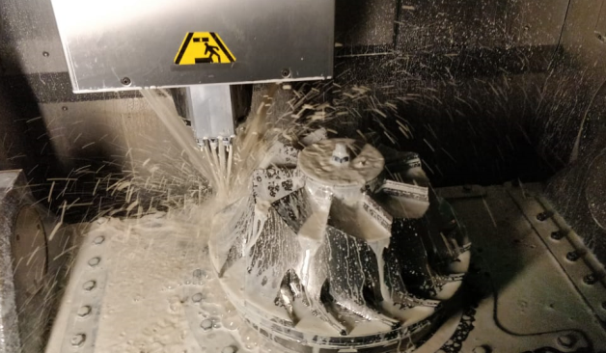 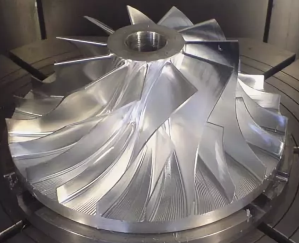 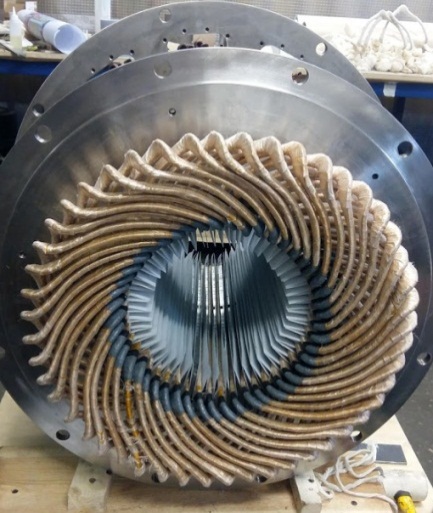 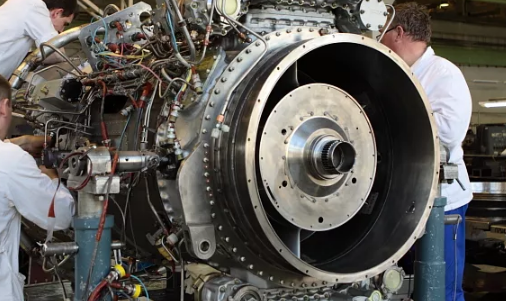 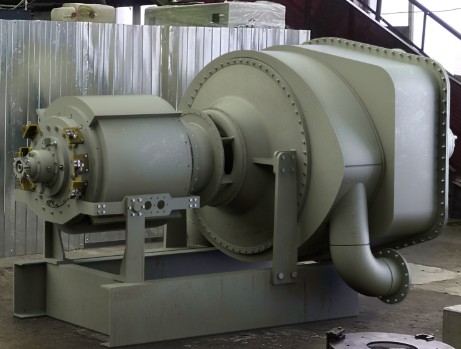 